Gegužės 8-9 d. lopšelyje-darželyje vyko Klaipėdos miesto ir apskrities pedagogams skirtas seminaras „Kai muzika padeda augti“.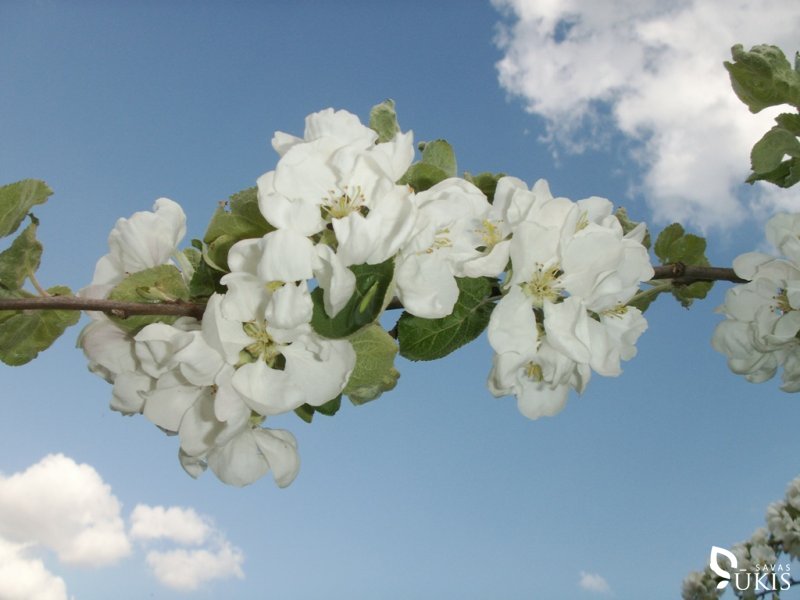 Skaityti pranešimai: „Ugdymas menu – geriausias būdas asmenybės kūrybiškumui atsiskleisti“, „Muzikinis intelektas ir vaiko muzikalumas“, „Nuo slenksčio prasideda keliai“ (meninio ugdymo mokytoja Janina Žemaičiūnienė), „Savęs įsivertinimo būtinybė užtikrinant kokybiškas paslaugas“ (direktorė Asta Vainiutė), „Adaptacija ikimokyklinėje įstaigoje“ (direktoriaus pavaduotoja ugdymui Stasė Iljina). „Boružėlių“ grupės (2-3 m.)  vaikai su pedagogėmis Violeta Jociene ir Elvyra Bešelia demonstravo atvirą veiklą „Kai lietutis lyja“ , „Aitvarėlių“ grupės  (3-4 m.) vaikai su pedagogėmis Giedre Jonaitiene ir Audrone Babarskiene vaidino „Kaip viščiukas saulutės ieškojo“, „Antinėlis Antanėlis ir jo draugai“ vaidino „Pelėdžiukų“ grupės (6-7 m.) ugdytiniai su pedagogėmis Giedre Jonaitiene ir Audrone Babarskiene.Pristatytas stendinis pranešimas „Muzika ir teatras“ (logopedė Adelė Žukauskienė ir pedagogė Audronė Babarskienė).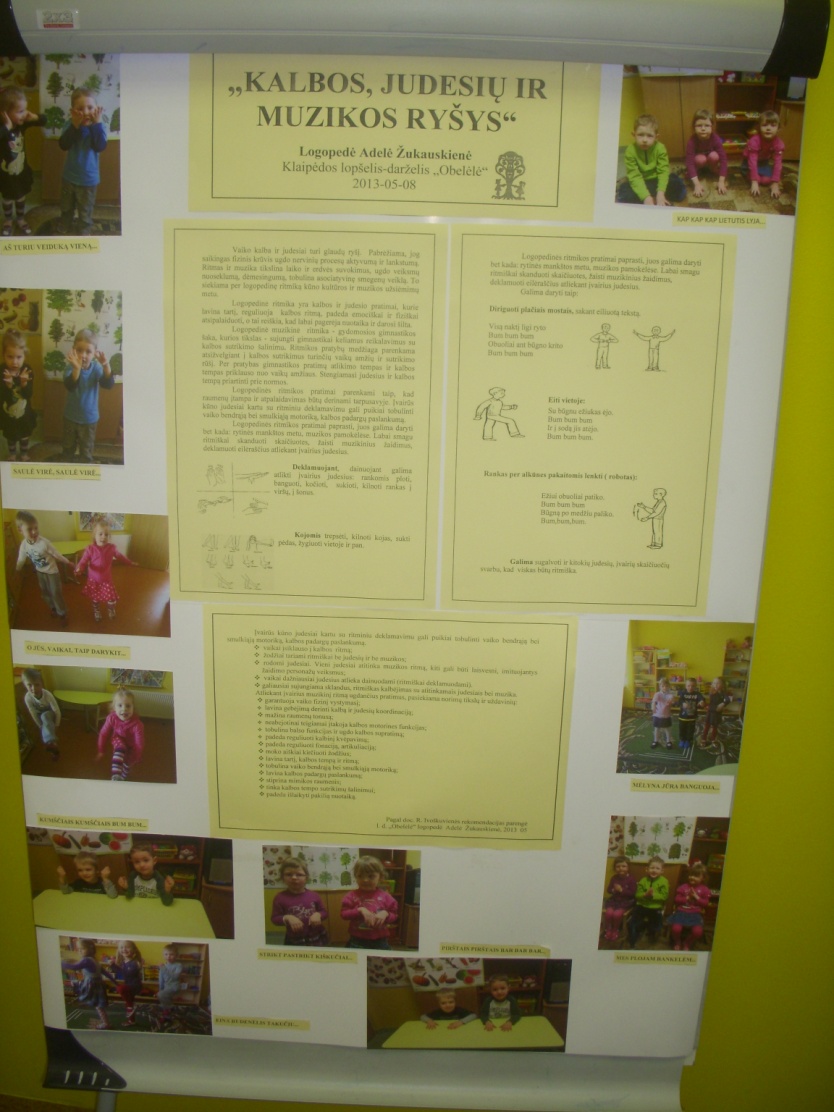 